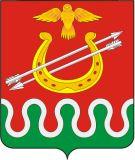 Администрация Боготольского районаКрасноярского краяПОСТАНОВЛЕНИЕг. Боготол«20» июня 2016 года								№ 225-пО внесении изменений в постановление администрации Боготольского района от 04.09.2013 № 651-п «Об утверждении административного регламента предоставления муниципальной услуги «Прием заявлений и выдача документов о согласовании переустройства и (или) перепланировки жилого помещения»В соответствии с Жилищным кодексом РФ, Федеральным законом от 27.07.2010 № 210-ФЗ «Об организации предоставления государственных и муниципальных услуг», руководствуясь Уставом Боготольского района, ПОСТАНОВЛЯЮ:1. Внести в постановление от 04.09.2013 № 651-п «Об утверждении административного регламента предоставления муниципальной услуги «Прием заявлений и выдача документов о согласовании переустройства и (или) перепланировки жилого помещения» (далее - постановление) следующие изменения:1.1. Пункт 4 постановления изложить в новой редакции:«4. Контроль над исполнением настоящего Постановления возложить на заместителя главы Боготольского района по финансово-экономическим вопросам Н.В. Бакуневич.»1.2. Пункт 1.8. Регламента дополнить абзацем следующего содержания:«-непосредственно на информационных стендах, расположенных в помещениях многофункционального центра (далее - МФЦ), на официальном сайте МФЦ, с использованием средств телефонной связи и при личном консультировании специалистом МФЦ.»;1.3. Раздел 2 Регламента «Стандарт предоставления муниципальной услуги» дополнить пунктом 2.12.2. следующего содержания:«2.12.2. Инвалидам и другим лицам с ограниченными физическими возможностями услуга оказывается в здании администрации Боготольского района на первом этаже в кабинете № 2.Порядок обеспечения условий доступности инвалидов в помещение администрации Боготольского района, в котором осуществляется муниципальная услуга.В целях обеспечения условий доступности для инвалидов муниципальной услуги отделом капитального строительства и архитектуры обеспечивается:стоянки для парковки специальных транспортных средств инвалидов;возможность посадки в транспортное средство и высадки из него перед входом в здание администрации района, в том числе с использованием кресла-коляски и при необходимости, с помощью работников отдела капитального строительства и архитектуры;возможность беспрепятственного входа в организацию и выхода из нее посредством оснащения пандусами; обустройства кнопкой звонка вызова на соответствующей высоте от кресла - коляски и роста инвалида;наличие сотрудников, на которых возложена обязанность по оказаниюпомощи инвалидам при оказании муниципальной услуги;возможность самостоятельного передвижения инвалидов по помещению в целях доступа к месту предоставления муниципальной услуги;сопровождение инвалидов, имеющих стойкие расстройства функции зрения и самостоятельного передвижения, и оказание им помощи в помещении администрации Боготольского района;надлежащее размещение оборудования и носителей информации, необходимых для обеспечения беспрепятственного доступа инвалидов в кабинет № 2 и к услугам с учетом ограничений их жизнедеятельности;дублирование необходимой для инвалидов звуковой и зрительной информации, а также надписей, знаков и иной текстовой и графической информации знаками, выполненными рельефно-точечным шрифтом Брайля, допуск сурдопереводчика и тифлосурдопереводчика;допуск в здание собаки-проводника при наличии документа, подтверждающего ее специальное обучение и выдаваемого по форме и в порядке, которые определяются федеральным органом исполнительной власти, осуществляющим функции по выработке и реализации государственной политики и нормативно-правовому регулированию в сфере социальной защиты населения;обеспечение условий доступности для инвалидов по зрению официального сайта Боготольского района в информационно-телекоммуникационной сети «Интернет»;оказание работниками отдела капитального строительства и архитектуры иной необходимой инвалидам помощи в преодолении барьеров, мешающих получению ими услуг наравне с другими лицами.».1.4. Пункт 2.13 Регламента дополнить последний абзац следующего содержания: «Для заявителей существует возможность получения муниципальной услуги в многофункциональном центре предоставления государственных и муниципальных услуг  по принципу "одного окна", в соответствии с которым предоставление государственной или муниципальной услуги осуществляется после однократного обращения заявителя с соответствующим запросом, а взаимодействие с органами, предоставляющими государственные услуги, или органами, предоставляющими муниципальные услуги, осуществляется многофункциональным центром без участия заявителя.».1.5. В Пунктах 1,8, 5.1 Регламента утвержденного постановлением вместо слов «Глава администрации Боготольского района» читать «Глава Боготольского района».2. Постановление подлежит опубликованию в периодическом печатном издании «Официальный вестник Боготольского района» и размещению на сайте Боготольского района в сети Интернет www. bogotol-r.ru.3. Контроль за исполнением постановления возложить на заместителя главы района по финансово-экономическим вопросам Н.В.Бакуневич.4. Постановление вступает в силу в день, следующий за днем его официального опубликования (обнародования).ГлаваБоготольского района								А.В. Белов